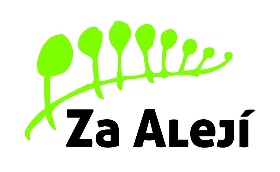 Žádost o odklad povinné školní docházky pro školní rok 2024/20251. Zákonný zástupce dítěte:2. Ředitel školy:Jméno a příjmení: 	Vratislav BroklŠkola:			Základní škola, Uherské Hradiště, Za Alejí 1072, p. o.ID datové schránky: 	cmva9dŽádáme Vás o odklad povinné školní docházky:Přílohy:Doporučení příslušného školského poradenského zařízení (PPP nebo SPC)a současněDoporučení odborného lékaře nebo klinického psychologaV Uherském Hradišti, dne: 							_______________________________									podpis zákonných zástupcůJméno a příjmení:Adresa trvalého pobytu:Korespondenční adresa:Id datové schránky (pokud máte):Jméno dcery – syna:Datum narození:Trvalé bydliště:Ve školním roce 2024/2025 z důvodu: